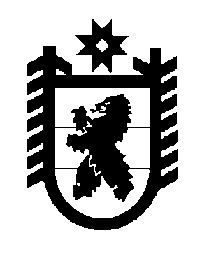 Российская Федерация Республика Карелия    ПРАВИТЕЛЬСТВО РЕСПУБЛИКИ КАРЕЛИЯРАСПОРЯЖЕНИЕ                                от   29 февраля 2016 года № 139р-Пг. Петрозаводск Внести в Перечень муниципального имущества Пудожского муниципального района, передаваемого в государственную собственность Республики Карелия, утвержденный распоряжением Правительства Республики Карелия от 15 декабря 2015 года № 779р-П, изменения, признав пункты 90-95 утратившими силу.            ГлаваРеспублики  Карелия                                                              А.П. Худилайнен